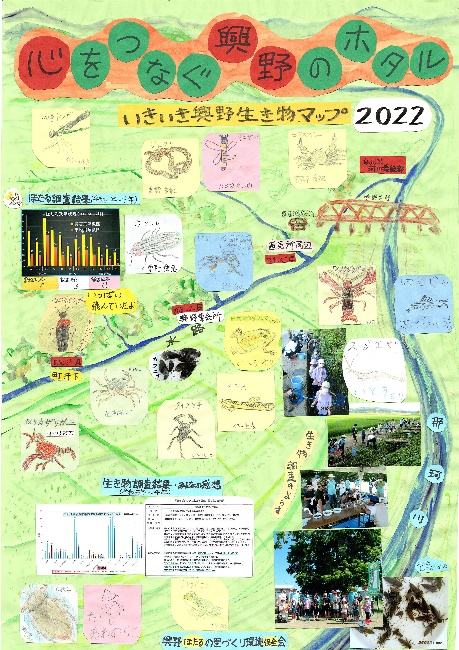 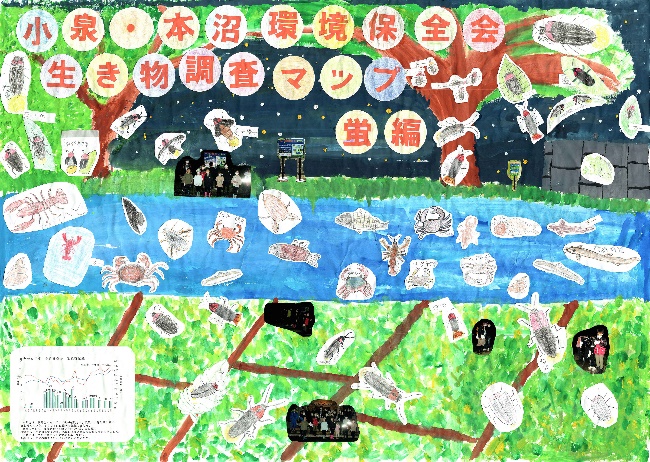 ◆ 募 集 要 領 ◆◆マップ応募作品・応募対象：令和5年度生きもの調査（過年度調査結果等の活用は可）に基づき、県内活動組織で作成した生きものマップ　 ・応募規格：Ａ０サイズ（84.1cm×118.9cm）の枠内に収まるものに限ります。◆応募期間及び規定・応募期間：令和5年9月1日（金）～令和5年10月31日（火）まで・応募点数：１活動組織当たり3点以内とします。（審査は1枚単位で行い、複数枚で１作品は認められません。）※広域型・合併した組織は下部組織単位での応募可能とします。・応募作品の著作権は応募者にありますが、使用権は主催者が保有します。・応募方法：応募作品裏面に作品応募票を添付し、市町の担当部署へ提出してください。◆審査・表彰 ・審査は、主催者及び主催者が委嘱する審査委員が行い、審査結果は後日公表いたします。また、別途表彰式を予定しています。◆応募作品の取扱い・受賞作品は一般に紹介いたしますので、御承知おきください。・応募作品は審査終了後、市町を通じて返却いたします。◆問合せ先栃木県農地水多面的機能保全推進協議会事務局〒321-0901　栃木県宇都宮市平出町1260　栃木県土地改良会館3階              　 水土里ネットとちぎ　事業部施設保全課（担当：和氣　毅）ＴＥＬ：028-660-5702（直通）		ＦＡＸ：028-660-5713Ｅ-mail：ueki634@tcgdoren.or.jp  	　　　 ＵＲＬ：http://www.tcgnouchimizu.net/---------------------切り取り線---------------------作 品 応 募 票 （ 生きものマップ ）　　　　　　                　№ ※応募作品裏面に応募票を貼ってください（コピー使用可）       なお、応募票は１作品に１枚必要です。ふりがな作品の題名アピールポイント（作品の説明など）※審査の際の重要な資料となりますので、必ず記入してください。参加者の様子地域の自然環境に係る特徴③将来の目標や抱負※地域の状況が把握できるよう具体的に記入して下さい。参加者の様子地域の自然環境に係る特徴③将来の目標や抱負※地域の状況が把握できるよう具体的に記入して下さい。参加者の様子地域の自然環境に係る特徴③将来の目標や抱負※地域の状況が把握できるよう具体的に記入して下さい。活動組織名（市町名）ふりがな代表者氏名住所〒                                         ℡　　　　（　　　）〒                                         ℡　　　　（　　　）〒                                         ℡　　　　（　　　）